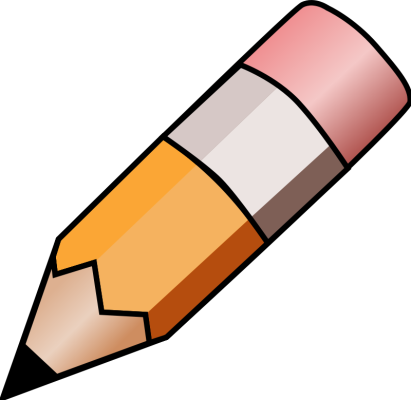 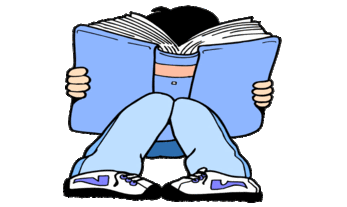 YEAR 5 HOME LEARNING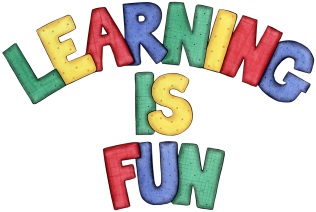 YEAR 5 HOME LEARNINGDate Set1/04/21Date Due7/04/21MathleticsPlease check mathletics.SpellingsReadingRecommended daily reading time:KS2 20 minutes.Home Learning ProjectThis week, for your home learning, I would like you to write a review on your favourite Shakespeare story so far. Think about why you like it, why you’d recommend it, favourite character/worst character etc. This home learning is due Wednesday 7th April 2021. .GreekPlease go to Greek Class Blog for Greek Home LearningGreek Class - St Cyprian's Greek Orthodox Primary Academy